ASSOCIATION SENZALA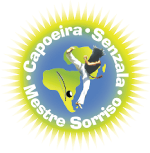 Adhésion 2019/2020Date d’inscription :     /     /2019Première Adhésion : 	OUI/NON                                                    N° Ancien Adhérent : …………………………..Surnom :………………………………………………………………………………………………………………………………………………..Nom & prénom :…………………………………………………………………………………………………………………………………….Date de naissance : ………………………………………………………………………………………………………………………………..Adresse : ………………………………………………………………………………………………………………………………………………..……………………………………………………………………………………………………………………………………………………………….Téléphone(s) : ………………………………………………………………………………………………………………………………………..Email (LISIBLE et obligatoire) : …………………………………………………………………………………………………………..…..Abonnement cours 2019/2020Activité(s) :                    Capoeira Adulte                         Capoeira Enfant               SambaLieu(x) des cours :        MPT Fanfonne Guillierme        MPT Georges Sand                                   Gymnase Blanchard                  Gymnase Ferrari 	      Gymnase de la BabotteJours :LUNDI 	MARDI 	MERCREDI 	 JEUDI 	VENDREDI 	 TOUS  Horaires :……………………………………………………………………………………………………………………………………………………………Cadre réservé à l’association (veuillez ne pas remplir S.V.P)Montant à payer : adhésion                           + abonnement                                  Total à payer :                         Cheque(s)                               Espèces                                 Autres(Préciser le nombre)                                                (Préciser)Certificat médical                 Autorisation parentale                      Photos                     Enveloppes 